重庆市保安协会文件重庆市保安协会关于转发中国保安协会《关于举办全国保安服务企业财税管理培训班的通知》的通知各会员单位：现将中国保安协会《关于举办全国保安服务企业财税管理培训班的通知》（中保协〔2019〕16文件号）转发给你们，有意愿的单位自行组织参加，具体事宜请与中国保安协会联系。附件：《关于举办全国保安服务企业财税管理培训班的通知》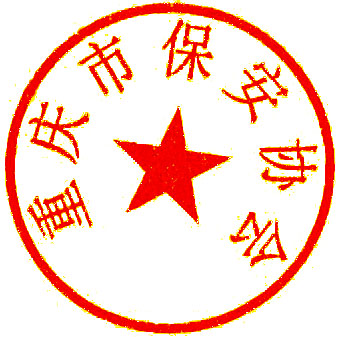                                  重庆市保安协会             2019年3月19日渝保协〔2019〕3号